          [АРАР                                                             ПОСТАНОВЛЕНИЕ    04 декабрь     2018 й.                          № 235                        04 декабря  2018 г.Об определении Перечня предприятий и организаций для отбывания осужденными исправительных работ на территории сельского поселенияЧекмагушевский  сельсовет муниципального района Чекмагушевский  район Республики Башкортостан В  соответствии с изменением и введением в действие ст.39 Уголовно-исполнительного Кодекса Российской Федерации согласно Федерального закона от 08.12.2003 г. № 161-ФЗ о приведении Уголовно-процессуального кодекса Российской Федерации и других законодательных актов в соответствие с Федеральным законом «О внесении изменений и дополнений в Уголовный кодекс Российской Федерации», наказание в виде исправительных работ отбывается в местах, определяемых органами местного самоуправления по согласованию с уголовно-исполнительными инспекциями. В связи с необходимостью создания условий для исполнения данного вида наказаний и определения перечня объектов,  Администрация  сельского  поселения  Чекмагушевский  сельсовет  муниципального  района  Чекмагушевский  район  Республики Башкортостан   постановляет:Утвердить по согласованию с Дюртюлинским межмуниципальным филиалом  ФКУ  УИИ УФСИН России по Республике Башкортостан перечень объектов, расположенных на территории сельского поселения Чекмагушевский сельсовет муниципального района Чекмагушевский район, для отбывания осужденными наказания в виде исправительных работ (прилагается).По согласованию Дюртюлинским межмуниципальным филиалом ФКУ УИИ УФСИН России по Республике Башкортостан отбывание осужденными наказания  в виде исправительных работ может быть организовано и в иных предприятиях всех форм собственности.Администрациям указанных организации, предприятий, учреждений предоставить фронт работ, подготовить конкретные рабочие места, задания,  средства труда, обеспечивать действия правил охраны труда и техники безопасности, производственной санитарии.Контроль за выполнением осужденными определенных для них работ, уведомление Дюртюлинского  межмуниципального филиала ФКУ УИИ УФСИН России по Республике Башкортостан об уклонении осужденных от отбывания наказания возложить на руководителей организации, предприятий, учреждений, указанных в перечне.Данное постановление довести до сведения руководителей организации, предприятий, учреждений, хозяйств района на совместном совещании.6. Признать  утратившим  силу  постановление  Администрации  сельского  поселения  Чекмагушевский  сельсовет  муниципального  района  Чекмагушевский  район  Республики Башкортостан   от  10 октября  декабря  2016  года  № 348  «Об определении Перечня предприятий и организаций для отбывания осужденными исправительных работ на территории сельского поселения Чекмагушевский сельсовет муниципального района Чекмагушевский  район Республики Башкортостан»  с  последующими  изменениями  и  дополнениями.   7. Контроль за исполнением настоящего постановления возложить  на  заместителя   главы Администрации сельского поселения  Гимаеву М.М.       Исполняющий полномочия главы сельского поселения					          Ф.А. ИшмуратовСОГЛАСОВАНО:					     УТВЕРЖДАЮ:Старший инспектор 				     	     Исполняющий полномочия главы Дюртюлинского                                                          сельского поселения	межмуниципального филиала                                   Чекмагушевский сельсоветФКУ УИИ  УФСИН России по РБ                            муниципального районакапитан внутренней службы                                     Чекмагушевский район РБ_________________ Л.А.Сахибгареева                      ___________Ф.А. Ишмуратов«____»______________2018 г. 			    «_____»___________2018 г.РАСПРЕДЕЛЕНИЕ объектов для отбывания наказания в виде исправительных работ на предприятиях и хозяйствах различных отраслей на территории сельского поселения Чекмагушевский сельсовет муниципального района Чекмагушевский район Республики БашкортостанБАШ[ОРТОСТАН  РЕСПУБЛИКА]ЫСА[МА{ОШ  РАЙОНЫ муниципаль районЫНЫ@   СА[МА{ОШ АУЫЛ СОВЕТЫ АУЫЛ  БИЛ^м^]Е ХАКИМИ^ТЕ 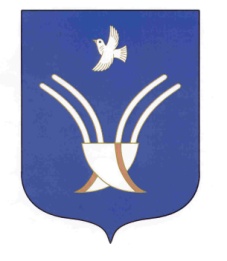 АДМИНИСТРАЦИЯ          сельского поселения ЧЕКмаГУшевский сельсоветмуниципального района Чекмагушевский район Республики Башкортостан№ п/пНаименование  объектовКоличествомест        Согласовано	асо-вано1Сельскохозяйственный производственный кооператив «Заря»52Общество с ограниченной ответственностью  «Чекмагушевское ПУЖКХ»53Чекмагушевское муниципальное унитарное предприятие по водоснабжению3